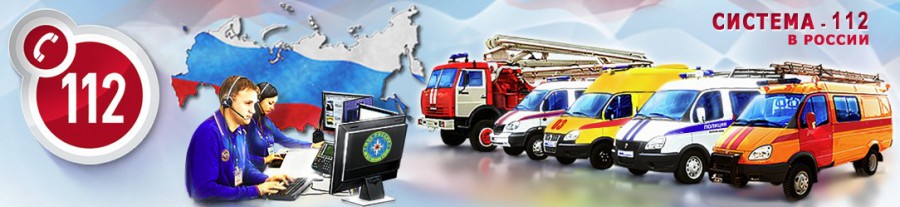 ПАМЯТКА по вызову экстренных оперативных службДля вызова экстренных оперативных служб по принципу «единого окна» работает номер «112».Вызов экстренных оперативных служб по номеру «112» возможен даже:- при отсутствии денежных средств на счету;- при заблокированной SIM-карте;- при отсутствии SIM-карты.01 или 101 – Пожарная охрана и спасатели02 или 102 – Полиция 03 или 103 – Скорая медицинская помощь04 или 104 – Аварийная служба газовой сети101 – Пожарная охрана и спасатели102 – Полиция 103 – Скорая медицинская помощь104 – Аварийная служба газовой сети122 – Колл-центр единой информационно-справочной службы Правительства области принимает звонки по любым жизненно важным темам, как дороги, ЖКХ, электро-, водо- и газоснабжение, а также по медицинским вопросам: COVID, помощь в вызове врача, информация о номерах телефонов поликлиник и больниц.Вызов по всем указанным номерамБЕСПЛАТЕНВызов экстренных оперативных служб по единому номеру «112»Вызов экстренных оперативных служб с городского телефонаВызов экстренных оперативных служб с телефонов операторов сотовой связиВызов операторов единой информационно-справочной службы по номеру «122»